SMLOUVAo poskytování služeb v rámci dětské rekreaceÚčastníci smlouvy:Cestovní kancelář Topinka, s.r.o. Přemyslovská 21,130 00 Praha 3 IČ: 271 52 251 DIČ: CZ 271 52 251Bankovní spojení: ČSOB a.s., č.ú. 190281340 / 0300 Zastoupená: Ing. Miroslavem Topinkou, jednatelem společnostiDále jen „pořadatel".aGymnázium, Praha 10, Voděradská 2, Praha 10, Strašnice Voděradská 900/2 100 00 Praha 10 IČ: 613 853 61Zastoupená: Mgr. Jitkou Fišerovou, ředitelkou Dále jen „zákazník".Účastníci uzavírají tuto smlouvu:1. Předmět smlouvy■1.1. Předmětem smlouvy je realizace ubytování a stravování pro zážitkový kurs pořadatelem pro zákazníka v Rekreačním středisku Spolana, Varvažov 070, 397 01 Písek, konané v termínu 11. 6. - 15. 6. 2018 pro cca 59 dětí + 8 dospělých osob pedagogického dozoru na základě individuálního požadavku zákazníka.2. Povinnosti pořadatele2.1. Pořadatel zajistí pro zákazníka následující služby:Ubytování v 6 ti lůžkových chatách, sociální zařízení (WC, sprchy, teplá voda) na hlavní budově.Nástup na ubytování v den příjezdu v 12:00 hod., vyklizení pokojů v den odjezdu do 9:00 hod., odjezd účastníků ze střediska mezi 10-11 hod.Stravování formou plné penze s dopoledními a odpoledními svačinami, včetně pitného režimu. Stravování začíná obědem dne 11.6. 2018 a končí snídaní dne 15. 6. 2018.Bezplatné místo pro pedagogický dozor v počtu max. 1 dospělá osoba na každých 10 platících osob.Pořadatel zajistí splnění všech hygienických norem v rámci platné legislativy:Podmínky dané vyhláškou č. 106/2001 Sb. o hygienických požadavcích na zotavovací akce pro děti.Ohlášení akce příslušnému orgánu ochrany veřejného zdraví:termín a místo jejího konání,počet dětí zúčastněných na akci,způsob jejího zabezpečení pitnou vodou,způsob zajištění stravování účastníků.Zákazník výslovně zmocňuje pořadatele k provedení tohoto právního úkonu v jeho zastoupení.3. Závazky zákazníkaZajistit obsazenost zájezdu na min. počet 55 platících účastníků.Zajistit pedagogický dozor, který nese plnou zodpovědnost za děti.Zajistit disciplínu dětí v prostoru ubytovacího a stravovacího zařízení.V případě úmyslně vzniklé škody způsobené účastníky akce zajistit uhrazení škody nejpozději do 10 ti kalendářních dnů od ukončení akce.Zajistit na pobyt řádně zpracovanou zdravotní dokumentaci dětí dle vyhlášky 106/2001 Sb. o zotavovacích akcích pro děti a dorost a souvisejících předpisů.Nejpozději jeden měsíc před nástupem na pobyt dodat finální počty účastníků.Uhradit dohodnutou cenu podle níže uvedených platebních podmínek.Platební podmínkyPořadatel bude poskytovat dohodnuté služby v celkové souhrnné ceně 1.360,- Kč za osobu a pobyt. Cena je stanovena dohodou v souladu se zák. 526/1990 Sb.Cena zahrnuje služby uvedené v bodu 2.1. Pedagogický dozor má veškeré služby zdarma.Zákazník zaplatí dohodnutou cenu pobytu takto:Záloha ve výši 40.000,- Kč nejpozději do 15. 5. 2018.Zbylá část je splatná nejpozději do 7. 6. 2018.Závěrečné vyúčtování proběhne na místě pobytu, nebo do 10 ti dnů od ukončení pobytu.Cena je kalkulována pro sazby DPH platné v době uzavření smlouvy. V případě, že by v době plnění platila sazba DPH jiná, je pořadatel oprávněn cenu upravit v závislosti na případné legislativní změně. Stejné ustanovení je oprávněn pořadatel použít v případě změny cen pohonných hmot o více jak 10%.Pořadatel prohlašuje, že uvedený objekt splňuje hygienické podmínky ubytovacího a stravovacího zařízení a podmínky pro zabezpečení výchovy a výuky v souladu s vyhláškou č. 106/2001Sb, dále splňuje nároky bezpečnosti práce a protipožární ochrany. Pitná voda získávána z vlastního zdroje. Pořadatel je povinen zajistit krácený rozbor vody, a tento doložit orgánu veřejného zdraví dle ustanovení §8 zákona č. 258/2000Sb. o ochraně veřejného zdraví.Stornopodmínky5.1. Zákazník může od smlouvy jednostranně odstoupit jen v případě zvlášť závažného porušení některé ze smluvních povinností pořadatele, příp. kdykoli při dodržení těchto storno podmínek:150 -121 dní před nástupem - 30%120 - 91 dní před nástupem - 40%90-61 dní před nástupem - 60%60 - 31 dní před nástupem - 80%30 - 0 dní před nástupem - 100%Odstoupení od smlouvy je možné pouze písemně doporučeným dopisem. Rozhodující je datum doručení straně druhé.fStornovací poplatky vztahující se na jednotlivé účastníky akce jsou ve výši: 10% - minimálně však 300,- Kč za osobu při zrušení více než 35 dnů před nástupem, 30% při zrušení mezi 35. - 22. dnem včetně před datem nástupu, 50% při zrušení mezi 21. - 8. dnem včetně před datem nástupu pobytu, 80% při zrušení mezi 7. - 4. dnem včetně před nástupem pobytu, 100% při zrušení od 3. dne před nástupem pobytu a při nenastoupení pobytu. V případě akutního onemocnění, nebo úrazu účastníka, které bude mít za následek nenastoupení pobytu, nebudou účtovány žádné stornopoplatky. Tuto skutečnost je však účastník povinen doložit příslušným lékařským potvrzením s písemným závěrem, že není schopen se zúčastnit pobytu.Při případném předčasném odjezdu účastníka z akce bude vráceno účastníkovi nečerpané stravné ve výši 150,- Kč/den.Pořadatel je oprávněn od smlouvy odstoupit jen tehdy, porušil-li zákazník svou povinnost závažným způsobem. Pro případ odstoupení od smlouvy ze strany pořadatele z důvodu zrušení zájezdu se sjednává smluvní pokuta ve výši 300,- Kč za osobu a den násobené minimální kapacitou dle článku 1.Pořadatel se zprostí placení jakýchkoli smluvních sankcí zcela v případě, že by k vypovězení smlouvy z jeho strany došlo v důsledku zásahu vyšší moci, který nemohl v době uzavření smlouvy předpokládat (požár, živelní pohroma, apod.) Porušením povinnosti ze strany zákazníka, které opravňuje pořadatele k odstoupení od smlouvy, se rozumí zejména nedodržení platebních podmínek a nezajištění dostatečného počtu účastníků. V takovém případě se pořadatel stává stranou povinnou, přičemž budou použity storno podmínky dle předchozího bodu. Pro případ odstoupení je pořadatel povinen vrátit zákazníkovi veškerá poskytnutá peněžitá plnění do 7 dnů od doručení písemného odstoupení od smlouvy, je však oprávněn započíst si proti tomuto nároku sjednanou odměnu za již poskytnuté služby či poplatek za storno zájezdu.6. Závěrečná ustanoveníZměna smluvních podmínek je možná jen písemně, dohodou obou smluvních stran, dodatkem k této smlouvě.Nároky z porušení povinnosti pořadatele ve smyslu ust. § 2527 odst. 1 písm. d) občanského zákoníku je zákazník oprávněn uplatnit do 30 dnů od ukončení zájezdu, a to písemnou formou s uvedením výhrady a požadovaného řešení. Pokud tak neučiní ve stanovené lhůtě, nárok zaniká.Tato smlouva nahrazuje ve smyslu ust. § 2526 odst. 1 občanského zákoníku písemné potvrzení o zájezdu.Tato smlouva se řídí zákonem č. 89/2012 Sb. (občanský zákoník v platném znění), zejména ustanovením § 2521-2549 o. z., upravujícím smlouvu o zájezdu.Smluvní strany výslovně sjednávají, že uveřejnění této smlouvy v registru smluv dle zákona č.340/2015., o zvláštních podmínkách účinnosti některých smluv, uveřejňování těchto smluv a o registru smluv (zákon o registru smluv) zajistí Gymnázium, Praha 10, Voděradská 2.Obě smluvní strany se budou řídit obecným nařízením EU 2016/679 o ochraně osobních údajů (GDPR). Což představuje:přijmout všechna bezpečnostní, technická, organizační a jiná opatření s přihlédnutím ke stavu techniky, povaze zpracování, rozsahu zpracování, kontextu zpracování a účelům zpracování k zabránění jakéhokoli narušení poskytnutých osobních údajů,nezapojit do zpracování žádné další osoby bez předchozího písemného souhlasu školy,zpracovávat osobní údaje pouze pro plnění smlouvy (vč. předání údajů do třetích zemí a mezinárodním organizacím); výjimkou jsou pouze případy, kdy jsou určité povinnosti uloženy přímo právním předpisem,zajistit, aby se osoby oprávněné zpracovávat osobní údaje u dodavatele byly zavázány k mlčenlivosti nebo aby se na ně vztahovala zákonná povinnost mlčenlivosti,zajistit, že dodavatel bude škole bez zbytečného odkladu nápomocen při plnění povinností školy, zejména povinnosti reagovat na žádosti o výkon práv subjektů údajů, povinnosti ohlašovat případy porušení zabezpečení osobních údajů dozorovému úřadu dle či 33 nařízení, povinnosti oznamovat případy porušení zabezpečení osobních údajů subjektu údajů dle či 34 nařízení, povinnosti posoudit vliv na ochranu osobních údajů dle ČI. 35 nařízení a povinnosti provádět předchozí konzultace dle či 36 nařízení, a že za tímto účelem zajistí nebo přijme vhodná technická a organizační opatření, o kterých ihned informuje školu,po ukončení smlouvy řádně naložit se zpracovávanými osobními údaji, např. že všechny osobní údaje vymaže, nebo je vrátí škole a vymaže existující kopie apod.,poskytnout škole veškeré informace potřebné k doložení toho, že byly splněny povinnosti stanovené škole právními předpisy,umožnit kontrolu, audit či inspekci prováděné školou nebo příslušným orgánem dle právních předpisů,poskytnout bez zbytečného odkladu nebo ve lhůtě, kterou stanoví škola, součinnost potřebnou pro plnění zákonných povinností školy spojených s ochranou osobních údajů, jejich zpracováním,poskytnuté osobní údaje chránit v souladu s právními předpisy6.7. Smlouva nabývá platnosti dnem podpisu smluvními stranami.6.8.Smlouva má čtyři strany, ve dvou originálech, po jednom pro každou smluvní stranu.Smluvní strany svým podpisem potvrzují, že smlouvě rozumějí a s jejím obsahembezvýhradně souhlasí.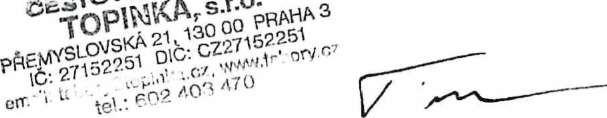 /////Ing. Miroslav Topinka jednatel společnostiMgr. Jitka Fišerová ředitelka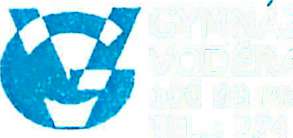 GYMNÁZIUM VODĚRADSKA 2100 00 PRAHA 5.0 TEL.: 274 817 655V Praze dne 16.4. 2018V Praze dne	:...v.	2018GYMNÁZIUM VODĚRADSKÁOdbor školství a mládeže Magistrát hlavního města Prahy Jungmannova 35/29 111 21 Praha 1VÁŠ DOPIS ZNAČKY/ZE DNE NAŠE ZNAČKAVYŘIZUJE/LINKAPRAHA 18. 5. 20188311/2017/8VĚC: Stanovisko ředitelky školy k odvoláníuchazeč: Filip Čermák nar. 14. 8. 2006 bytem Brigádníků 107, 100 00 Praha 10 zákonní zástupcie: Petra Koubková, bytem Brigádníků 107, 100 00 Praha 10číslo jednací: 8311/2017/8 spisová značka: PR - 8311/2017/8Správní orgán, který napadené rozhodnutí vydal, neshledal důvody pro postup dle § 87 zákona č. 500/2004 Sb., správního řádu, v platném znění.Odvolání zákonného zástupce Martina Koubka je opožděné. Zákonný zástupce uchazeče si vyzvedl rozhodnutí o nepřijetí ke studiu dne 3. 5. 2018, odvolání proti nepřijetí odeslal 15. 5. 2018. Odvolání nebylo podáno v zákonné lhůtě.S pozdravem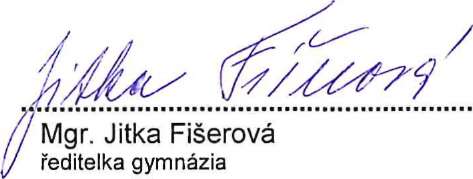 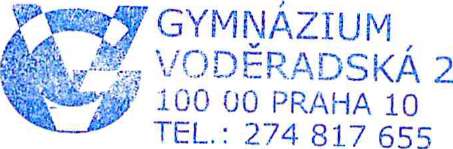 Fax274 815 054Adresa Voděradská 2 100 00 Praha 10E_mailIČOTelefon274 817 655 274 817 732 274 813 5 71613 85 361info@gymvod.czBankovní spojení 3673370237/0100 Komerční banka Praha 10